БАШҠОРТОСТАН  РЕСПУБЛИКАҺЫ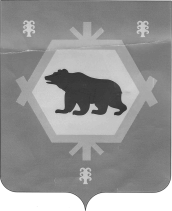 БӨРЙӘН РАЙОНЫ МУНИЦИПАЛЬ РАЙОНЫНЫҢ  ТИМЕР  АУЫЛ СОВЕТЫ  АУЫЛ  БИЛӘМӘҺЕ  СОВЕТЫ СОВЕТ СЕЛЬСКОГО ПОСЕЛЕНИЯ  ТИМИРОВСКИЙ СЕЛЬСОВЕТ МУНИЦИПАЛЬНОГО РАЙОНА БУРЗЯНСКИЙ  РАЙОНРЕСПУБЛИКИ  БАШКОРТОСТАН    КАРАР                                                                         РЕШЕНИЕ «03» февраль  2017 йыл                     № 27-13-83                            «03»февраля 2017  года      О плане работы администрации сельского поселения Тимировскийсельсовет муниципального района Бурзянский район Республики Башкортостан       В соответствии со ст.5 пункта 9  Устава сельского поселения Тимировский сельсовет  муниципального района Бурзянский район Республики Башкортостан  Совет сельского поселения Тимировский   сельсовет  муниципального района Бурзянский район Республики Башкортостан решил:     1.Утвердить прилагаемый план работы администрации сельского поселения Тимировский сельсовет муниципального района Бурзянский район Республики Башкортостан на 2017 годГлава сельского поселенияТимировский сельсовет                                               Арслангужина Р.К.                                                                                                   УТВЕРЖДАЮ                                                                                  Глава сельского поселения                                                                                   Тимировский                                                                                   сельсовет муниципального района                                                                                   Бурзянский район РБ                                                                                   _____________Р.К.Арслангужина                                       ГОДОВОЙ     ПЛАНработы  администрации сельского поселения Тимировский сельсовет муниципального района Бурзянский район на 2017 год№п/пНаименования мероприятияНаименования мероприятияНаименования мероприятияСрок исполненияОтвет. лицо                                  1.Деятельность администрации                                  1.Деятельность администрации                                  1.Деятельность администрации                                  1.Деятельность администрации                                  1.Деятельность администрации                                  1.Деятельность администрации1Организация дежурства во время новогодних каникуловОрганизация дежурства во время новогодних каникуловОрганизация дежурства во время новогодних каникулов1-8 январяАдм. СП, руководители учреждений, организаций2Составл Составление и утверждение планов на год администрации, учреждений, женсовета, совета ветерановСоставл Составление и утверждение планов на год администрации, учреждений, женсовета, совета ветерановСоставл Составление и утверждение планов на год администрации, учреждений, женсовета, совета ветерановДекабрь- январьАдм. СП, руков-ли учреждений, женсовета, совет ветеранов3Сдача отчетов по бюджету, по статистическим данным по администрацииСдача отчетов по бюджету, по статистическим данным по администрацииСдача отчетов по бюджету, по статистическим данным по администрацииЯнварь, февральСпец.1 категории, управ. делами4Месячные квартальные отчеты на соцстрахование, статистикеМесячные квартальные отчеты на соцстрахование, статистикеМесячные квартальные отчеты на соцстрахование, статистикеВ течение годаСпец.1 категории, управ. делами5Работа по сбору налогов и пений по налогам на земельные участки, на имуществоРабота по сбору налогов и пений по налогам на земельные участки, на имуществоРабота по сбору налогов и пений по налогам на земельные участки, на имуществоВ течение годаСпециалист6Работа с программой ЗУМО, обмен сведений по земельным участкам с налоговой инспекциейРабота с программой ЗУМО, обмен сведений по земельным участкам с налоговой инспекциейРабота с программой ЗУМО, обмен сведений по земельным участкам с налоговой инспекциейВ течение годаспециалист7Работа по воинскому учету: составление и утверждение планов, месячные отчеты по в/у, принятие на учет прибывших военнообязанных, призывников, доставка призывников в военкомат на освидетельствование мед. комиссией, на прохождение призывной комиссии, на день призывников, доставка призывников в призывной пункт, представление карточек в/о граждан в военкомат г. БелорецкаРабота по воинскому учету: составление и утверждение планов, месячные отчеты по в/у, принятие на учет прибывших военнообязанных, призывников, доставка призывников в военкомат на освидетельствование мед. комиссией, на прохождение призывной комиссии, на день призывников, доставка призывников в призывной пункт, представление карточек в/о граждан в военкомат г. БелорецкаРабота по воинскому учету: составление и утверждение планов, месячные отчеты по в/у, принятие на учет прибывших военнообязанных, призывников, доставка призывников в военкомат на освидетельствование мед. комиссией, на прохождение призывной комиссии, на день призывников, доставка призывников в призывной пункт, представление карточек в/о граждан в военкомат г. БелорецкаВ течение годаВоенно-учетный работник администрации8Работа по пожарной безопасности, по делам ГО и ЧС:-составление и утверждение планов и мероприятий;-проведение объяснительных работ среди населения по пожарной безопасности, ГО и ЧС по мере необходимости -содержание пожарного пирса, передвижной емкости для воды, мотопомпы в исправном состоянии в любое время года-принятие соответствующих нормативно-правовых актов в области ГО и ЧСРабота по пожарной безопасности, по делам ГО и ЧС:-составление и утверждение планов и мероприятий;-проведение объяснительных работ среди населения по пожарной безопасности, ГО и ЧС по мере необходимости -содержание пожарного пирса, передвижной емкости для воды, мотопомпы в исправном состоянии в любое время года-принятие соответствующих нормативно-правовых актов в области ГО и ЧСРабота по пожарной безопасности, по делам ГО и ЧС:-составление и утверждение планов и мероприятий;-проведение объяснительных работ среди населения по пожарной безопасности, ГО и ЧС по мере необходимости -содержание пожарного пирса, передвижной емкости для воды, мотопомпы в исправном состоянии в любое время года-принятие соответствующих нормативно-правовых актов в области ГО и ЧСВ течение годаАдминистрация сельского поселения, комиссия по делам ГО и ЧС,ДПД9Работа над программой по национальному проекту «Развитее АПК» Содействие при оформлении документов получения кредита, субсидии по улучшению жилищных условий граждан Работа над программой по национальному проекту «Развитее АПК» Содействие при оформлении документов получения кредита, субсидии по улучшению жилищных условий граждан Работа над программой по национальному проекту «Развитее АПК» Содействие при оформлении документов получения кредита, субсидии по улучшению жилищных условий граждан В течение годаспециалист10Составление плановСоставление плановСоставление плановУправляющий делами11РезервРезервРезерв                   2.Организационные вопросы                   1.Сходы, собрания граждан                   2.Организационные вопросы                   1.Сходы, собрания граждан                   2.Организационные вопросы                   1.Сходы, собрания граждан                   2.Организационные вопросы                   1.Сходы, собрания граждан                   2.Организационные вопросы                   1.Сходы, собрания граждан                   2.Организационные вопросы                   1.Сходы, собрания граждан1Отчетное собрание о деятельности Совета и администрации сельского поселенияОтчетное собрание о деятельности Совета и администрации сельского поселенияОтчетное собрание о деятельности Совета и администрации сельского поселенияфевральАдм. Совет СП, депутаты,руководители учреждений2Сход граждан о пастьбе скота населения Сход граждан о пастьбе скота населения Сход граждан о пастьбе скота населения апрельАдм.СП3 резерв резерв резерв                   3.Заседания, совещания при главе администрации                   3.Заседания, совещания при главе администрации                   3.Заседания, совещания при главе администрации                   3.Заседания, совещания при главе администрации                   3.Заседания, совещания при главе администрации                   3.Заседания, совещания при главе администрации1Об организации и проведении праздников Весны и труда, 72 -летия Победы в ВОВ Об организации и проведении праздников Весны и труда, 72 -летия Победы в ВОВ Об организации и проведении праздников Весны и труда, 72 -летия Победы в ВОВ апрельГлава СП, руководители учреждений,пред. женсовета2Об экологических субботниках, о благоустройстве территории ПП, учрежденийОб экологических субботниках, о благоустройстве территории ПП, учрежденийОб экологических субботниках, о благоустройстве территории ПП, учрежденийАпрель, май, сентябрь, октябрьГлава СП, руководители учреждений,пред. женсовета4Об организации и проведении текущего ремонта и подготовке к новому учебному году школы, детского сада, СДК, ФАП, администрацииОб организации и проведении текущего ремонта и подготовке к новому учебному году школы, детского сада, СДК, ФАП, администрацииОб организации и проведении текущего ремонта и подготовке к новому учебному году школы, детского сада, СДК, ФАП, администрациииюльГлава СП, руководители5Об организации и проведения дня пожилых людейОб организации и проведения дня пожилых людейОб организации и проведения дня пожилых людейсентябрьГлава СП, руководители. учреждений6О подготовке и об участие на районной осенней ярмаркеО подготовке и об участие на районной осенней ярмаркеО подготовке и об участие на районной осенней ярмаркеоктябрьГлава СП, руков. учреждений, пред. женсовета,  совет молодежи7Об организации и проведении дня инвалидов Об организации и проведении дня инвалидов Об организации и проведении дня инвалидов ноябрьГлава СП, депутаты, руков. учреждений, пред. женсовета, совет  ветеранов, совет молодежи8Об организации и проведении Новогодних мероприятий, бал-маскарадов, в СДК, МОБУ СОШ,ДОУ,-дежурства во время праздников,- о мерах пожарной безопасностиОб организации и проведении Новогодних мероприятий, бал-маскарадов, в СДК, МОБУ СОШ,ДОУ,-дежурства во время праздников,- о мерах пожарной безопасностиОб организации и проведении Новогодних мероприятий, бал-маскарадов, в СДК, МОБУ СОШ,ДОУ,-дежурства во время праздников,- о мерах пожарной безопасностидекабрьГлава СП, руководители учреждений, совет молодежи       4.Культурно – массовые мероприятия       4.Культурно – массовые мероприятия       4.Культурно – массовые мероприятия       4.Культурно – массовые мероприятия       4.Культурно – массовые мероприятия       4.Культурно – массовые мероприятия1Встреча со студентамиВстреча со студентамиВстреча со студентамиЯнварь-февральСДК2Встреча, с воинами-интернационалистами; митинг, возложение венков  Встреча, с воинами-интернационалистами; митинг, возложение венков  Встреча, с воинами-интернационалистами; митинг, возложение венков  февральСДК,МОБУ СОШ3Праздничные мероприятия ко дню Защитников ОтечестваПраздничные мероприятия ко дню Защитников ОтечестваПраздничные мероприятия ко дню Защитников ОтечествафевральСДК, МОБУ СОШ, ДОУ, женсовет, совет молодежи4Участие на районных мероприятиях посвященному ко дню защитников ОтечестваУчастие на районных мероприятиях посвященному ко дню защитников ОтечестваУчастие на районных мероприятиях посвященному ко дню защитников ОтечествафевральГлава СП, руководители учреждений5Праздничные мероприятия к международному женскому днюПраздничные мероприятия к международному женскому днюПраздничные мероприятия к международному женскому днюмартСДК, МОБУ СОШ, ДОУ, женсовет, совет молодежи6Праздник Весны и труда Праздник Весны и труда Праздник Весны и труда майСДК7Митинг, праздничный концерт к 72-летию Победы в ВОВМитинг, праздничный концерт к 72-летию Победы в ВОВМитинг, праздничный концерт к 72-летию Победы в ВОВмайСДК, МОБУ СОШ, ДОУ женсовет, совет молодежи8День знанияДень знанияДень знаниясентябрьМОБУ СОШ9Праздник цветов, ярмаркаПраздник цветов, ярмаркаПраздник цветов, ярмаркасентябрьСДК,МОБУ СОШ,ДОУ, женсовет, совет молодежи10Торжественный вечер для юбиляров:50,60, 70- летиемТоржественный вечер для юбиляров:50,60, 70- летиемТоржественный вечер для юбиляров:50,60, 70- летиемВ течение годаАдм.,СДК, совет ветеранов11День пожилых людейДень пожилых людейДень пожилых людейоктябрьАдм. СП, руков. учрежд. совет ветеранов, женсовет12Участие на районной осенней ярмарке - 2017Участие на районной осенней ярмарке - 2017Участие на районной осенней ярмарке - 2017октябрьАдм. СП, руков. учрежд. совет ветеранов, женсовет13Торжественный вечер ко Дню народного единстваТоржественный вечер ко Дню народного единстваТоржественный вечер ко Дню народного единстваноябрьСДК14День материДень материДень материноябрьСДК15День инвалидовДень инвалидовДень инвалидовдекабрьАдм. СП, СДК, женсовет16Торжественные вечера ко Дню Конституции РФ, ко Дню Конституции РБТоржественные вечера ко Дню Конституции РФ, ко Дню Конституции РБТоржественные вечера ко Дню Конституции РФ, ко Дню Конституции РБдекабрьАдм.СП, СДК,МОБУ СОШ17Новогодние праздники Новогодние праздники Новогодние праздники декабрьАдм.СП, руков. учреждений.